Appendix 1C: Visual-spatial Memory: Grids 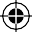 654275914637908185354117062837359101646237294508138605